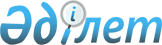 Әділет департаментінде 2005 жылдың 13 желтоқсанында N 1931 тіркелген "2006 жылға арналған облыстық бюджет туралы" облыстық мәслихаттың 2005 жылғы 6 желтоқсандағы N 13/229 шешіміне өзгерістер мен толықтырулар енгізу туралыМаңғыстау облысы мәслихатының 2006 жылғы 31 қаңтардағы N 14/242 шешімі. Маңғыстау облыстық Әділет Департаментінде 2006 жылғы 10 ақпанда N 1939 тіркелді



      "Қазақстан Республикасындағы жергілікті мемлекеттік басқару туралы" Қазақстан Республикасының 
 Заңына 
, Қазақстан Республикасының Бюджет 
 кодексіне 
 сәйкес облыстық мәслихат 

ШЕШІМ ЕТТІ:





      1. "2006 жылға арналған облыстық бюджет туралы" облыстық мәслихаттың 2005 жылғы 6 желтоқсандағы N 13/229 
 шешіміне 
 (Әділет департаментінде 2005 жылдың 13 желтоқсанында N 1931 тіркелген, "Маңғыстау" газетінде 2005 жылғы 24 желтоқсандағы N 214-санында және "Огни Мангистау" газетінде 2005 жылғы 24 желтоқсандағы N 211-санында жарияланған) мынадай өзгерістер мен толықтырулар енгізілсін:




      1) 1-тармақ мынадай редакцияда жазылсын:



      "1. 2006 жылға арналған облыстық бюджет 1-қосымшаға сәйкес мынадай көлемде бекітілсін:



      1) кірістер - 32 120 227 мың теңге, оның ішінде:



      салықтық түсімдер бойынша - 25 503 582 мың теңге;



      салықтық емес түсімдер бойынша - 36 752 мың теңге;



      негізгі капиталды сатудан түсетін түсімдер - 3 860 мың теңге;



      ресми трансферттер түсімдері бойынша - 6 576 033 мың теңге;



      2) шығындар - 33 649 844 мың теңге;



      3) операциялық сальдо - 1 529 617 мың теңге;



      4) таза бюджеттік кредит беру - 25 000 мың теңге, соның ішінде:



      бюджеттік кредиттер - 10 000 мың теңге;



      бюджеттік кредиттерді өтеу - 35 000 мың теңге; 



      5) қаржы активтерімен жасалатын операциялар бойынша сальдо - 8 290 мың теңге, соның ішінде:



      қаржы активтерін сатып алу - 8 290 мың теңге;



      5) бюджет тапшылығы - 1 512 907 мың теңге;



      6) бюджет тапшылығын қаржыландыру - 1 512 907 мың теңге";




      2) 2-тармақтың 1) тармақшасында:



      бесінші абзацтағы "1,9" саны "6,1" санымен ауыстырылсын;



      алтыншы абзацтағы "4,4" саны "5,1" санымен ауыстырылсын;




      3) 2-тармақтың 4) тармақшасында:



      бесінші абзацтағы "2,4" саны "7,5" санымен ауыстырылсын;



      алтыншы абзацтағы "4,9" саны "5,7" санымен ауыстырылсын;




      4) 7-тармақ келесі мазмұндағы жаңа абзацтармен толықтырылсын:



      "4 000 мың теңге - қасқыр ату бойынша іс-шаралар өткізуге;



      30 000 мың теңге - мемлекеттік жалпы білім беру ұйымдарын күрделі жөндеуге;



      65 548 мың теңге - автомобиль жолдарының жұмыс істеуін қамтамасыз етуге". 




      5) келесі мазмұндағы 7-1 тармақпен толықтырылсын:



      "7-1. Облыстық бюджетте Түпқараған ауданының бюджетіне, атап айтқанда, Форт-Шевченко қаласының 160 жылдығын мерекелеу шараларын ұйымдастыруға 9 000 мың теңге сомасындағы ағымдағы нысаналы трансферттер қаралғаны ескерілсін.




      6) 8-тармақта:



      екінші абзацтағы "77 928" саны "173 928" санымен ауыстырылсын;



      мына мазмұндағы жаңа абзацпен толықтырылсын: " 23 553 мың теңге - білім беру нысандарын дамытуға".




      7) 10-тармақтағы:



      "тармақтарда" сөзінен кейін "сондай-ақ, қалалық үлгідегі кенттерде жұмыс істейтін мемлекеттік денсаулық сақтау ұйымдарының мамандарына" сөздерімен толықтырылсын. 




      8) 11-тармақта "132 778" саны "141 434" санымен ауыстырылсын;




      9) мынадай мазмұндағы 8-1 және 8-2 тармақтармен толықтырылсын:



      "8-1. Аудандардың (қалалардың) бюджеттерінде мемлекеттік атаулы әлеуметтік көмекті төлеуге қарастыратын қаражат есебінен аз қамтылған жанұяларға 18 жасқа дейінгі балаларға мемлекеттік жәрдемақы төлеуге N 8 қосымшаға сәйкес 112 751 мың теңгеден кем емес сомада шығыстар қарастырылуы керектігі ескерілсін.




      8-2. Осы шешіммен, "2006 жылға арналған облыстық бюджет туралы" облыстық мәслихаттың 2005 жылғы 6 желтоқсандағы N 13/229 
 шешімін 
 іске асыру туралы" облыс әкімиятының 2005 жылғы 9 желтоқсандағы N 374 қаулысына өзгерістер мен толықтырулар енгізу туралы" облыс әкімиятының 2006 жылғы 9 қаңтардағы N 12 қаулысымен облыстық бюджетке түзету жасау жолымен енгізілген, республикалық бюджеттен облыстық бюджетке 2006 жылға берілетін ағымдағы трансферттер мен кредиттер көлемі қарастырылғаны ескерілсін." 




      10) Аталған шешімге 2, 6, 7 қосымшалар осы шешімнің 2, 6, 7 қосымшаларына сәйкес редакцияда жазылсын.

      

Сессия төрағасы



      Облыстық мәслихат хатшысы





 Облыстық мәслихаттың         



2006 жылғы 31 қаңтардағы N 14/242   



"2006 жылға арналған облыстық бюджет 



туралы" облыстық мәслихаттың      



 2005 жылғы 6 желтоқсандағы       



N 13/229 шешіміне           



 өзгерістер мен толықтырулар      



енгізу туралы" шешіміне        



1-ҚОСЫМША              

 

2006 жылға арналған облыстық бюджет





  Облыстық мәслихаттың        



2006 жылғы 31 қаңтардағы N 14/242  



"2006 жылға арналған облыстық бюджет 



туралы" облыстық мәслихаттың     



 2005 жылғы 6 желтоқсандағы      



N 13/229 шешіміне          



өзгерістер мен толықтырулар     



енгізу туралы" шешіміне       



2-ҚОСЫМША              


 Инвестициялық жобаларды (бағдарламаларды) іске асыруға




бағытталған бюджеттік бағдарламаларға бөлінген, 2006 жылға




арналған облыстық бюджеттің бюджеттік даму бағдарламасының




тізбесі

 




 Облыстық мәслихаттың         



2006 жылғы 31 қаңтардағы N 14/242  



"2006 жылға арналған облыстық бюджет 



туралы" облыстық мәслихаттың    



 2005 жылғы 6 желтоқсандағы     



N 13/229 шешіміне         



өзгерістер мен толықтырулар   



енгізу туралы" шешіміне     



6-ҚОСЫМША            


 Облыстық бюджеттен аудандар мен қалалардың




2006 жылға арналған бюджеттеріне ағымдағы




нысаналы трансферттер сомаларын бөлу


кестенің жалғасы 




 Облыстық мәслихаттың           



2006 жылғы 31 қаңтардағы N 14/242   



"2006 жылға арналған облыстық бюджет  



туралы" облыстық мәслихаттың     



 2005 жылғы 6 желтоқсандағы      



N 13/229 шешіміне         



 өзгерістер мен толықтырулар     



енгізу туралы" шешіміне       



7-ҚОСЫМША              

 

Облыстық бюджеттен аудандардың 2006 жылға арналған




бюджеттеріне  нысаналы даму трансферттер сомаларын бөлу


                                                      (мың теңге)




 Облыстық мәслихаттың            



2006 жылғы 31 қаңтардағы N 14/242    



"2006 жылға арналған облыстық бюджет  



туралы" облыстық мәслихаттың      



 2005 жылғы 6 желтоқсандағы       



N 13/229 шешіміне            



өзгерістер мен толықтырулар       



енгізу туралы" шешіміне         



8-ҚОСЫМША               


Мемлекеттік атаулы әлеуметтік көмекті және 18 жасқа




дейінгі балаларға мемлекеттік жәрдемақы төлеуге




берілген жергілікті бюджет сомаларын бөлу


					© 2012. Қазақстан Республикасы Әділет министрлігінің «Қазақстан Республикасының Заңнама және құқықтық ақпарат институты» ШЖҚ РМК
				
Сан

Сын

ІшкСын

Атауы

Сомасы, мың теңге


I. КІРІСТЕР



32120227



1



САЛЫҚТЫҚ ТҮСІМДЕР



25503582



01



Табыс салығы


7 587 032

2

Жеке табыс салығы

7 587 032


03



Әлеуметтік салық



17159298


1

Әлеуметтік салық

17159298


05



Тауарларға, жұмыстарға және қызметтер көрсетуге салынатын ішкі салықтар



757 252


3

Табиғи және басқа ресурстарды пайдаланғаны үшін түсетін түсімдер

757 252


2



САЛЫҚТЫҚ ЕМЕС ТҮСІМДЕР



36 752



01



Мемлекет меншігінен түсетін түсімдер



36 092


1

Мемлекеттік кәсіпорындар таза кірісінің бөлігінің түсімі

1 511

3

Мемлекет меншігіндегі акциялардың мемлекеттік пакетіне дивидендтер

10 600

5

Мемлекет меншігіндегі мүлікті жалға беруден түсетін кірістер

19 950

7

Мемлекеттік бюджеттен берілген кредиттер бойынша сыйақылар (мүдделер)

4 031


02


Мемлекеттік бюджеттен қаржыландырылатын  мемлекеттік мекемелердің тауарларды (жұмыстарды, қызметтерді) өткізуінен түсетін түсімдер


60


1

Мемлекеттік бюджеттен қаржыландырылатын  мемлекеттік мекемелердің тауарларды (жұмыстарды, қызметтерді) өткізуінен түсетін түсімдер

60


04



Мемлекеттік бюджеттен қаржыландырылатын, сондай-ақ Қазақстан Республикасы Ұлттық Банкінің бюджетінен (шығыстар сметасынан) ұсталатын және қаржыландырылатын мемлекеттік мекемелер салатын айыппұлдар, өсімпұлдар,  санкциялар, өндіріп алулар 



600


1

Мемлекеттік бюджеттен қаржыландырылатын, сондай-ақ Қазақстан Республикасы Ұлттық Банкінің бюджетінен (шығыстар сметасынан) ұсталатын және қаржыландырылатын мемлекеттік мекемелер салатын айыппұлдар, өсімпұлдар, санкциялар, өндіріп алулар 

600


3



НЕГІЗГІ КАПИТАЛДЫ САТУДАН ТҮСЕТІН ТҮСІМДЕР



3 860



01



Мемлекеттік мекемелерге бекітілген мемлекеттік мүлікті сату



3 860


1

Мемлекеттік мекемелерге бекітілген мемлекеттік мүлікті сату

3 860


4



  РЕСМИ ТРАНСФЕРТТЕРДЕН ТҮСЕТІН ТҮСІМДЕР



6576033



01



Төмен тұрған мемлекеттік басқару органдарынан алынатын трансферттер



1887752


2

Аудандық (қалалық) бюджеттерден трансферттер

1 887 752


02



Мемлекеттік басқарудың жоғары тұрған органдарынан түсетін трансферттер



4688281


Фтоп

Әкімші

Бағ

Атауы

Сомасы, мың тенге


II. ШЫҒЫНДАР



33649844



01



Жалпы сипаттағы мемлекеттік қызметтер көрсету



515 846


110

Облыс мәслихатының аппараты

27 895

001

Облыс мәслихатының қызметін қамтамасыз ету

27 895

120

Облыс әкімінің аппараты

411 803

001

Облыс әкімінің қызметін қамтамасыз ету

374 103

002

Ақпараттық жүйелер құру

37 700

257

Облыстың қаржы департаменті

39 539

001

Қаржы департаментінің (басқармасының) қызметін қамтамасыз ету

33 188

002

Ақпараттық жүйелер құру

1 500

009

Коммуналдық меншікті жекешелендіруді ұйымдастыру

2 651

010

Коммуналдық меншікке түсетін  мүлікті есепке алу, сақтау, бағалау және сату

2 200

258

Облыстың экономика және бюджеттік жоспарлау департаменті

36 609

001

Экономика және бюджеттік жоспарлау департаментінің (басқармасының) қызметін қамтамасыз ету

36 609


02



Қорғаныс



38 652


250

Облыстың жұмылдыру дайындығы,  азаматтық қорғаныс және авариялармен табиғи апаттардың алдын алуды және жоюды ұйымдастыру басқармасы

38 652

003

Жалпыға бірдей әскери міндетті атқару шеңберіндегі іс-шаралар

2 730

001

Жұмылдыру дайындығы, азаматтық қорғаныс және авариялармен табиғи апаттардың алдын алуды және жоюды ұйымдастыру департаментінің (басқармасының) қызметін қамтамасыз ету

11 112

004

Облыстық ауқымдағы азаматтық қорғаныстың іс-шаралары 

5 920

006

Облыстық ауқымдағы төтенше жағдайлардың алдын алу және оларды жою

18 890


03



Қоғамдық тәртіп, қауіпсіздік, құқық, сот, қылмыстық-атқару қызметі



928 925


252

Облыстың ішкі істер департаменті

918 925

001

Облыстық бюджеттен қаржыландырылатын атқарушы ішкі істер органының қызметін қамтамасыз ету

853 615

002

Облыс аумағында қоғамдық тәртіпті қорғау және қоғамдық қауіпсіздікті қамтамасыз ету   

64 510

003

Қоғамдық тәртіпті қорғауға қатысатын азаматтарды көтермелеу

800

271

Облыстың құрылыс  басқармасы

10 000

003

Ішкі істер органдарының объектілерін дамыту

10 000


04



Білім беру



1708250


260

Облыстың дене шынықтыру және спорт басқармасы

174 689

006

Балалар мен жеткіншектерге спорт бойынша қосымша білім беру

174 689

261

Облыстың білім беру департаменті 

1 012 823

003

Арнайы оқыту бағдарламалары бойынша жалпы білім беру

132 488

004

Орта білім жүйесін ақпараттандыру

65 023

005

Білім берудің мемлекеттік облыстық ұйымдары үшін оқулықтар сатып алу және жеткізу

33 410

006

Мамандандырылған білім беру ұйымдарында дарынды балаларға жалпы білім беру

26 600

007

Облыстық  ауқымда мектеп олимпиадаларын және мектептен тыс іс шараларды өткізу

45 118

008

Бастауыш кәсіптік білім беру

165 183

009

Орта кәсіби білімді мамандар даярлау

264 014

010

Кадрлардың біліктілігін арттыру және оларды қайта даярлау

34 971

001

Білім беру департаментінің (басқармасының) қызметін қамтамасыз ету

23 463

011

Балалар мен жеткіншектердің психикалық денсаулығын зерттеу және халыққа психологиялық-медициналық-педагогикалық консультациялық көмек көрсету

4 293

012

Дамуында проблемалары бар балалар мен жеткіншектердің оңалту  және әлеуметтік бейімдеу

8 921

017

Жалпы орта білім берудің мемлекеттік мекемелерінің үлгі штаттарын ұстауды қамтамасыз етуге аудандар (облыстық маңызы бар қалалар) бюджеттеріне ағымдағы нысаналы трансферттер

86 988

018

Жаңадан іске қосылатын білім беру объектілерін ұстауға аудандар (облыстық маңызы бар қалалар) бюджеттеріне берілетін ағымдағы нысаналы трансферттер

65 701

019

Жалпы орта білім берудің мемлекеттік мекемелерін Интернет желісіне қосуға және олардың трафигін төлеуге аудандар (облыстық маңызы бар қалалар) бюджеттеріне ағымдағы нысаналы трансферттер

6 966

021

Жалпы орта білім берудің мемлекеттік мекемелері үшін лингафондық және мультимедиялық кабинеттер жасауға аудандар (облыстық маңызы бар қалалар) бюджеттеріне ағымдағы нысаналы трансферттер

16 777

022

Аудандық (облыстық маңызы бар қалалардың) бюджеттерге тамақтануды, тұруды және балаларды тестілеу пунктілеріне жеткізуді ұйымдастыруға берілетін ағымдағы нысаналы трансферттер

2 907

113

Жергілікті бюджеттен трансферттер

30 000

253

Облыстың денсаулық сақтау департаменті

69 304

002

Орта кәсіптік білімі бар мамандарды даярлау

55 313

003

Кадрлардың біліктілігін арттыру және оларды қайта даярлау

13 991

252

Облыстың ішкі істер департаменті

26 881

007

Кадрлардың біліктілігін арттыру және оларды  қайта даярлау

26 881

271

Облыстың құрылыс  басқармасы

424 553

005

Білім беру объектілерін дамыту

401 000

004

Білім беру объектілерін салуға және қайта жаңартуға аудандар (облыстық маңызы бар қалалар) бюджеттеріне берілетін нысаналы даму трансферттер 

23 553


05



Денсаулық сақтау



5657462


253

Облыстың денсаулық сақтау департаменті

5 108 612

004

Бастапқы медициналық-санитарлық көмек және денсаулық сақтау ұйымдары мамандарының жолдамасы бойынша стационарлық медициналық көмек көрсету

1 960 885

014

Халықтың жекелеген санаттарын амбулаториялық деңгейде дәрілік заттармен және мамандандырылған балалар және емдік тамақ өнімдерімен қамтамасыз ету

251 648

005

Жергілікті денсаулық сақтау ұйымдары үшін қан, оның құрамдас бөліктері мен препараттарын өндіру

53 929

006

Ана мен баланы қорғау

34 421

007

Салауатты өмір салтын насихаттау

12 577

009

Әлеуметтік елеулі және айналадағылар үшін қауіп төндіретін аурулармен ауыратын адамдарға  медициналық көмек көрсету

977 362

010

Халыққа бастапқы медициналық-санитарлық көмек көрсету

1 442 354

011

Жедел және шұғыл көмек көрсету

205 910

012

Төтенше жағдайларда халыққа медициналық көмек көрсету

40 100

001

Денсаулық сақтау департаментінің (басқармасының) қызметін қамтамасыз ету

27 587

013

Паталогоанатомиялық союды жүргізу

6 320

016

Азаматтарды елді мекенінің шегінен тыс емделуге тегін және жеңілдетілген жол жүрумен қамтамасыз ету

16 000

017

Шолғыншы эпидемиологиялық қадағалау жүргізу үшін тест-жүйелерін сатып алу

680

018

Ақпаратты-аналитикалық орталықтарының қызметін қамтамасыз ету

12 737

019

Туберкулез ауруларын туберкулез ауруларына қарсы препараттарымен қамтамасыз ету

14 834

020

Диабет ауруларын диабетке қарсы препараттарымен қамтамасыз ету

21 894

021

Онкологиялық ауруларды химия препараттарымен қамтамасыз ету

15 773

022

Бүйрек жетімсіз ауруларды дәрі-дәрмек құралдарымен, диализаторлармен, шығыс материалдарымен және бүйрегі алмастырылған ауруларды дәрі-дәрмек құралдарымен қамтамасыз ету

13 601

269

Облыстың мемлекеттік санитарлық-эпидемиологиялық қадағалау департаменті

388 850

001

Мемлекеттік санитарлық-эпидемиологиялық қадағалау департаментінің (басқармасының) қызметін қамтамасыз ету

98 248

002

Халықтың санитарлық-эпидемиологиялық салауаттылығы

190 778

003

Індетке қарсы күрес

1 071

007

Халыққа иммундық алдын алуды жүргізу үшін дәрiлiк заттарды, вакциналарды және басқа иммунды биологиялық препараттарды орталықтандырылған сатып алу

98 753

271

Облыстың құрылыс  басқармасы

160 000

007

Денсаулық сақтау объектілерін дамыту

160 000


06



Әлеуметтік көмек және әлеуметтік қамсыздандыру 



321 107


256

Облыстың жұмыспен қамтылу мен әлеуметтік бағдарламаларды үйлестіру департаменті 

195 197

002

Жалпы үлгідегі мүгедектер мен қарттарды әлеуметтік қамтамасыз ету

87 402

003

Мүгедектерге әлеуметтік қолдау көрсету

28 609

005

Үйден тәрбиеленіп оқытылатын мүгедек балаларды материалдық қамтамасыз етуге аудандар (облыстық маңызы бар қалалар) бюджеттеріне ағымдағы нысаналы трансферттер

5 850

001

Жұмыспен қамту мен әлеуметтік бағдарламаларды үйлестіру департаментінің (басқармасының) қызметін қамтамасыз ету

36 063

009

Қалалық телекоммуникация желiлерiнiң абоненттерi болып табылатын, әлеуметтiк жағынан қорғалатын азаматтардың телефон үшiн абоненттiк төлем тарифiнiң көтерiлуiн өтеуге аудандар (облыстық маңызы бар қалалар) бюджеттеріне берілетін ағымдағы нысаналы трансферттер

565

011

Жәрдемақыларды және басқа да әлеуметтік төлемдерді есептеу,төлеу мен жеткізу бойынша қызметтерге ақы төлеу

50

016

Аудандық (облыстық маңызы бар қалалардың) бюджеттерге мүгедектерді оңалту жеке бағдарламасына сәйкес, мұқтаж мүгедектерді арнайы гигиеналық құралдармен қамтамасыз етуге, және ымдау тілі мамандарының, жеке көмекшілердің қызмет көрсетуіне ағымдағы нысаналы трансферттер

24 871

113

Жергілікті бюджеттен трансферттер

11 787

261

Облыстың білім беру департаменті 

118 910

015

Жетім балаларды ата-анасының қамқорлығынсыз қалған балаларды әлеуметтік қамсыздандыру

118 910

271

Облыстың құрылыс  басқармасы

7 000

008

Әлеуметтік қамтамасыз ету объектілерін дамыту

7 000


07



Тұрғын үй-коммуналдық шаруашылық



2072234


271

Облыстың құрылыс  басқармасы

2 072 234

009

Қалалар мен елді мекендерді абаттандыруды дамытуға аудандар (облыстық маңызы бар қалалар) бюджеттеріне нысаналы даму трансферттер

250 000

010

Мемлекеттік коммуналдық тұрғын үй қорының тұрғын үйін салуға аудандар (облыстық маңызы бар қалалар) бюджеттеріне берілетін нысаналы даму трансферттер

387 500

011

Сумен жабдықтау жүйесін дамытуға аудандар (облыстық маңызы бар қалалар) бюджеттеріне берілетін нысаналы даму трансферттер

173 928

012

Аудандық (облыстық маңызы бар қалалардың) бюджеттерге инженерлік коммуникациялық инфрақұрылымды дамытуға және жайластыруға берілетін даму трансферттері

1 010 000

028

Елді мекендерді газдандыру 

250 806


08



Мәдениет, спорт, туризм және ақпараттық кеңістік



869 015


262

Облыстың мәдениет басқармасы

309 002

001

Мәдениет басқармасының  қызметін қамтамасыз ету

16 947

003

Мәдени-демалыс жұмыстарын қолдау

38 537

005

Жергілікті маңызы бар тарихи-мәдени мұралардың сақталуын және оған қол жетімді болуын қамтамасыз ету

127 287

007

Жергілікті маңызы бар театр және музыка өнерін қолдау

98 173

008

Облыстық кітапханалардың жұмыс істеуін қамтамасыз ету

19 058

113

Жергілікті бюджеттен трансферттер

9 000

271

Облыстың құрылыс басқармасы

18 694

016

Мәдениет объектілерін дамыту

13 000

017

Дене шынықтыру және спорт объектілерін дамыту

1 900

018

Мұрағат объектілерін дамыту

3 794

260

Облыстың дене шынықтыру және спорт басқармасы

347 716

001

Дене шынықтыру және спорт басқармасының (бөлімінің) қызметін қамтамасыз ету

13 467

003

Облыстық деңгейінде спорт жарыстарын өткізу

105 238

004

Әртүрлі спорт түрлері бойынша облыстық құрама командаларының мүшелерін дайындау және олардың республикалық және халықаралық спорт жарыстарына қатысуы

229 011

259

Облыстың мұрағат және құжаттама бөлімі

32 399

001

Мұрағат және құжаттама басқармасының (бөлімінің) қызметін қамтамасыз ету

4 147

002

Мұрағат қорының сақталауын қамтамасыз ету 

28 252

263

Ішкі саясат департаменті

139 329

001

Ішкі саясат департаментінің (басқармасының) қызметін қамтамасыз ету

71 052

002

Бұқараттық ақпарат құралдары арқылы мемлекеттік ақпарат саясат жүргізу

50 200

003

Жастар саясаты саласында өңірлік бағдарламаларды іске асыру

18 077

264

Облыстың тілдерді дамыту басқармасы

11 875

001

Тілдерді дамыту басқармасының қызметін қамтамасыз ету

8 694

002

Мемлекеттік тілді және Қазақстан халықтарының басқа да тілдерін дамыту

3 181

265

Облыстың кәсіпкерлік және өнеркәсіп департаменті

10 000

005

Туристік қызметті реттеу

10 000


09



Отын-энергетика кешені және жер қойнауын пайдалану



36 564


271

Облыстың құрылыс басқармасы

36 564

019

Жылу-энергетикалық жүйені дамытуға  аудандар (облыстық маңызы бар қалалар) бюджеттеріне нысаналы даму трансферттер

36 564


10



Ауыл, су, орман, балық шаруашылығы, ерекше қорғалатын табиғи аумақтар, қоршаған ортаны және жануарлар дүниесін қорғау, жер қатынастары



304 684


255

Облыстың ауыл шаруашылығы басқармасы

84 366

001

Ауыл шаруашылығы департаментінің (басқармасының) қызметін қамтамасыз ету

16 346

009

Ауыз сумен жабдықтаудың баламасыз көздерi болып табылатын сумен жабдықтаудың аса маңызды топтық жүйелерiнен ауыз су беру жөніндегі қызметтердің құнын субсидиялау

12 000

010

Малшаруашылығы мен құс шаруашылығының дамуын қолдау

47 422

012

Мемлекеттік басқару деңгейлері арасындағы өкілеттіктердің аражігін ажырату шеңберінде әкімшілік функцияларға берілетін аудандар (облыстық маңызы бар қалалар) бюджеттеріне ағымдағы нысаналы трансферттер

4 598

113

Жергілікті бюджеттен трансферттер

4 000

271

Облыстың құрылыс  басқармасы

27 166

020

Ауыл шаруашылығы объектілерін дамыту

17 166

022

Қоршаған ортаны қорғау объектілерін дамыту

10 000

254

Облыстың табиғи ресурстар және табиғатты пайдалануды реттеу басқармасы

175 897

005

Ормандарды сақтау, қорғау, молайту және орман өсіру

11 660

001

Табиғи ресурстар және табиғатты пайдалануды реттеу департаментінің (басқармасының) қызметін қамтамасыз ету

14 237

008

Қоршаған ортаны қорғау жөніндегі іс-шаралар өткізу

150 000

251

Облыстың жер қатынастары басқармасы

17 255

001

Жер қатынастары басқармасы қызметін қамтамасыз ету 

10 727

004

Мемлекеттік басқару деңгейлері арасындағы өкілеттіктердің аражігін ажырату шеңберінде әкімшілік функцияларға берілетін аудандар (облыстық маңызы бар қалалар) бюджеттеріне ағымдағы нысаналы трансферттер

6 528


11



Өнеркәсіп, сәулет, қала құрылысы және құрылыс қызметі



32 419


267

Облыстың мемлекеттік сәулет-құрылыс бақылауы басқармасы

10 629

001

Мемлекеттік сәулет-құрылыс бақылауы басқармасы қызметін қамтамасыз ету

10 629

271

Облыстың құрылыс  басқармасы

9 625

001

Сәулет, қала құрылысы және құрылыс департаментінің (басқармасының) қызметін қамтамасыз ету

9 625

272

Облыстың сәулет және қала құрылысы басқармасы

12 165

001

Сәулет және қала құрылысы департаментінің (басқармасының) қызметін қамтамасыз ету

12 165


12



Көлік және коммуникациялар



270 506


268

Облыстың жолаушылар көлігі және автомобиль жолдары басқармасы

270 506

001

Жолаушылар көлігі және автомобиль жолдары департаментінің (басқармасының) қызметін қамтамасыз ету

10 506

003

Автомобиль жолдарының жұмыс істеуін  қамтамасыз ету

194 452

113

Жергілікті бюджеттен трансферттер

65 548


13



Басқалар



1041379


265

Облыстың кәсіпкерлік және өнеркәсіп департаменті

56 093

001

Кәсіпкерлік және өнеркәсіп департаментінің (басқармасының) қызметін қамтамасыз ету

44 593

009

Кәсіпкерлік қызметті қолдау үшін аудандар (облыстық маңызы бар қалалар) бюджеттеріне берілетін ағымдағы нысаналы трансферттер

11 500

270

Облыстың тарифтер басқармасы

11 695

001

Табиғи монополиялар қызметін реттеу және бәсекелестікті қорғау департаментінің (басқармасының) қызметін қамтамасыз ету

11 695

257

Облыстың қаржы департаменті

933 591

013

Шұғыл шығындарға арналған облыстық жергілікті атқарушы органының резерві

91 434

014

Табиғи және техногендік сипаттағы төтенше жағдайларды жою үшін облыстың жергілікті атқарушы органның төтенше резерві

40 000

015

Мемлекеттік қызметшілердің, мемлекеттік қызметшілерге жатпайтын мемлекеттік мекемелердің қызметкерлерінің және қазыналық кәсіпорындар жұмысшыларының жалақысын көбейтуге аудандар (облыстық маңызы бар қалалар) бюджеттеріне берілетін ағымдағы нысаналы трансферттер

802 157

258

Облыстың экономика және бюджеттік жоспарлау департаменті 

10 000

003

Жергілікті бюджеттік инвестициялық жобалардың (бағдарламалардың) технико-экономикалық негіздемелерін әзірлеу және оларға сараптама жасау

10 000

271

Облыстың құрылыс  басқармасы

30 000

024

Экономикасы күйзеліске ұшыраған шағын қалаларды дамытуға аудандық (облыстық маңызы бар қалалар) бюджеттеріне берілетін нысаналы даму трансферттерi

30 000


15



Ресми трансферттер



19852801


257

Облыстың қаржы департаменті

19852 801

006

Бюджеттік алулар

19439 802

007

Субвенциялар

379 639

011

Нысаналы трансферттерді қайтару

33 360


ІІІ. ОПЕРАЦИЯЛЫҚ САЛЬДО



-1529617



ІV. ТАЗА  БЮДЖЕТТІК  КРЕДИТ  БЕРУ



-25 000



Бюджеттік несиелер



10 000



13



Басқалар



10 000


257

Облыстың қаржы департаменті


10 000


012

Аудандар (облыстық маңызы бар қалалар) бюджеттерінің кассалық алшақтықты жабуға арналған облыстың жергілікті атқарушы органының резерві

10 000

Сан

Сын

ІшкСын

Атауы

Сомасы, мың тенге


5



Бюджеттік кредиттерді өтеу



35 000


01

Бюджеттік кредиттерді өтеу

35 000

1

Мемлекеттік бюджеттен берілген бюджеттік кредиттерді өтеу

35 000

Фтоп

Әкімші

Бағ

Атауы

Сомасы, мың тенге


V. ҚАРЖЫ АКТИВТЕРІМЕН ОПЕРАЦИЯЛАР БОЙЫНША САЛЬДО



8 290



Қаржы активтерін сатып алу



8 290


120

Облыс әкімінің аппараты

8 290

006

Заңды тұлғалардың жарғылық капиталын қалыптастыру немесе ұлғайту

8 290


Атауы



Атауы



Атауы



Атауы


Сомасы, мың тенге


VI. БЮДЖЕТ ТАПШЫЛЫҒЫ



-1512907



VIІ. БЮДЖЕТ ТАПШЫЛЫҒЫН ҚАРЖЫЛАНДЫРУ



1512907


Фтоп

Әкімші

Бағ

Атауы



Инвестициялық жобалар




03



Қоғамдық тәртіп, қауіпсіздік, құқық, сот, қылмыстық-атқару қызметі


271

Облыстың құрылыс  басқармасы

003

Ішкі істер органдарының объектілерін дамыту


04



Білім беру


261

Облыстың білім беру департаменті 

004

Орта білім жүйесін ақпараттандыру

271

Облыстың құрылыс  басқармасы

004

Білім беру объектілерін салуға және қайта жаңартуға аудандар (облыстық маңызы бар қалалар) бюджеттеріне берілетін нысаналы даму трансферттер 

005

Білім беру объектілерін дамыту


05



Денсаулық сақтау


271

Облыстың құрылыс  басқармасы

007

Денсаулық сақтау объектілерін дамыту


06



Әлеуметтік көмек және әлеуметтік қамсыздандыру 


271

Облыстың құрылыс  басқармасы

008

Әлеуметтік қамтамасыз ету объектілерін дамыту


07



Тұрғын үй-коммуналдық шаруашылық


271

Облыстың құрылыс  басқармасы

009

Қалалар мен елді мекендерді абаттандыруды дамытуға аудандар (облыстық маңызы бар қалалар) бюджеттеріне нысаналы даму трансферттер

010

Мемлекеттік коммуналдық тұрғын үй қорының тұрғын үйін салуға аудандар (облыстық маңызы бар қалалар) бюджеттеріне берілетін нысаналы даму трансферттер

011

Сумен жабдықтау жүйесін дамытуға аудандар (облыстық маңызы бар қалалар) бюджеттеріне берілетін нысаналы даму трансферттері

012

Аудандық (облыстық маңызы бар қалалардың) бюджеттерге инженерлік коммуникациялық инфрақұрылымды дамытуға және жайластыруға берілетін даму трансферттері

028

Елді мекендерді газдандыру 


08



Мәдениет, спорт, туризм және ақпараттық кеңістік


271

Облыстың құрылыс  басқармасы

016

Мәдениет объектілерін дамыту

017

Дене шынықтыру және спорт объектілерін дамыту

018

Мұрағат объектілерін дамыту


09



Отын-энергетика кешені және жер қойнауын пайдалану


271

Облыстың құрылыс  басқармасы

019

Жылу-энергетикалық жүйені дамытуға  аудандар (облыстық маңызы бар қалалар) бюджеттеріне нысаналы даму трансферттер


10



Ауыл, су, орман, балық шаруашылығы, ерекше қорғалатын табиғи аумақтар, қоршаған ортаны  және жануарлар дүниесін қорғау, жер қатынастары


271

Облыстың құрылыс  басқармасы

020

Ауыл шаруашылығы объектілерін дамыту

022

Қоршаған ортаны қорғау объектілерін дамыту


13



Өзгелері


271

Облыстың құрылыс  басқармасы

024

Экономикасы күйзеліске ұшыраған шағын қалаларды дамытуға аудандық (облыстық маңызы бар қалалар) бюджеттеріне берілетін нысаналы даму трансферттерi

Фтоп

Әкімші

Бағ

Атауы



Инвестициялық  бағдарламалар




4



Білім беру


261

Білім беру департаменті 

009

Орта кәсіптік білімді мамандарды даярлау

253

Облыстық денсаулық сақтау департаменті 

002

Жергілікті деңгейде орта кәсіби білімі бар мамандарды даярлау


13



Өзгелері


120

Әкім аппараты

006

Заңды тұлғалардың жарғылық капиталын қалыптастыру немесе ұлғайту

N р/с

Атауы

Аудандар мен қалалардың бюджеттеріне Қазақстан Республикасына квотадан тыс көшіп келіп жатқан оралмандарға өтемақы төлеуге нысаналы трансферттер

Ұлы Отан соғысының мүгедектерi мен қатысушыларына бiржолғы материалдық көмек көрсету үшін аудандар мен қалалардың бюджеттеріне ағымдағы нысаналы трансферттер

Үйден тәрбиеленіп оқылатын мүгедек балаларды  материалдық-қамтамасыз етуге нысаналы трансферттер

А

Б

1

2

3

1

Бейнеу ауданы

2 000

572

572

2

Қарақия ауданы

1 000

381

672

3

Маңғыстау ауданы

524

504

4

Түпқараған ауданы

Түпқараған ауданы

310

168

5

Ақтау қаласы

4 000

2 690

6

Жаңаөзен қаласы 

3 000

1 244


Облыс бойынша барлығы



Облыс бойынша барлығы



10 000



1 787



5 850


N р/с

Кәсіпкерлік қызметті қолдау үшін аудандар (облыстық маңызы бар қалалар) бюджеттеріне берілетін ағымдағы нысаналы трансферттер

Қасқырлар ату бойынша іс-шаралар өткізу үшін аудандар (облыстық маңызы бар қалалар)  бюджеттеріне ағымдағы нысаналы трансферттер

Мемлекеттік жалпы білім беру ұйымдарын күрделі жөндеуге аудандар (облыстық маңызы бар қалалар) бюджеттеріне ағымдағы нысаналы трансферттер

Автомобиль жолдарының жұмыс істеуін қамтамасыз ету үшін аудандар (облыстық маңызы бар қалалар) бюджеттеріне берілетін ағымдағы нысаналы трансферттер

А

4

5

6

7

1

3 200

1 000

710

2

1 000

30 000

11 634

3

1 000

38 448

4

3 300

1 000

10 216

5

1 000

6

4 000

4 540


11 500



4 000



30 000



65 548


N р/с

Атауы

Сумен жабдықтау жүйесін дамытуға аудандар (облыстық маңызы бар қалалар) бюджеттеріне берілетін нысаналы даму трансферттер

Жылу-энергетикалық жүйені дамытуға  аудандар (облыстық маңызы бар қалалар) бюджеттеріне нысаналы даму трансферттер

Білім беру нысандарын дамытуға  аудандар (облыстық маңызы бар қалалар) бюджеттеріне нысаналы даму трансферттер

А

Б

1

2

3

Бейнеу ауданы

46 000

Қарақия ауданы

12 000

Маңғыстау ауданы

89 085

23 553

Түпқараған ауданы

26 843

36 564


Облыс бойынша барлығы



173 928



36 564



23 553


N

Атауы

Барлығы

соның ішінде: 

соның ішінде: 

N

Атауы

Барлығы

18 жасқа дейінгі  балаларға мемлекеттік жәрдемақы 

Мемлекеттік  атаулы әлеуметтік көмек

А

Б

1

2

3

Бейнеу ауданы

44 000

19 000

25 000

Қарақия ауданы

35 000

16 000

19 000

Маңғыстау ауданы

30 900

13 100

17 800

Түпқараған ауданы

13 000

6 800

6 200

Ақтау қаласы

70 460

30 451

40 009

Жаңаөзен қаласы

54 800

27 400

27 400


Барлығы



248160



112 751



135 409

